«Первенство по легкой атлетике в закрытом помещении среди среднего звена. (9-11 классы).Соренования проходили 12.01.2018г в 11:00ч в здании ФОК «Старт».В соревновании учавствовало 7 команд: Тобольская  СОШ- 8чел,Степная СОШ -9, СОШ №1- 12,СОШ №2 -14чел. Коскуль 5чел,  Восточная – 9 чел,   Спутниковская СОШ – 6 чел.Всего учавствовало:63 участника.Ответственные по соревнованию: Субботина А.В,Грешнякова Т.И.Результаты соревнований.Дистанции 30м.девочкиI-Макушина Юлия (СОШ №1)II-Ремнева Ольга (СОШ №1)III-Дильтаева Даяна (Коскуль)Дистанции 30м мальчикиI-Шульга Данила (СОШ №2)II-Мелинг Виктор (СОШ №1)III-Тареев Николай (СОШ №2)Прыжки в длину с места девочки.I-Дильтаева Даяна (Коскуль)II-Макушина Юлия (СОШ №1)III-Шамсутдинова Алина(Восточная СОШ)Прыжки в длину с места мальчики.I-Мелинг Виктор (СОШ №1)II- Шульга Данила (СОШ №2)III- Вильданов Вильдан( Спутник)Дистанция 800м девочки I-Дильтаева Даяна(СОШ №2)II-Тугузбаева Алина (СОШ №2)III-Разакова Диана (Восточная СОШ)Дистанция 800м мальчики.I-Вильданов Вильдан (Спутник)II-Мелинг Виктор(СОШ№1)III-Фомичев Сергей (СОШ№1)Встречная эстафета 4x30.I-СОШ №1II-СОШ №2III-Спутниковская СОШОткрытие соревнования.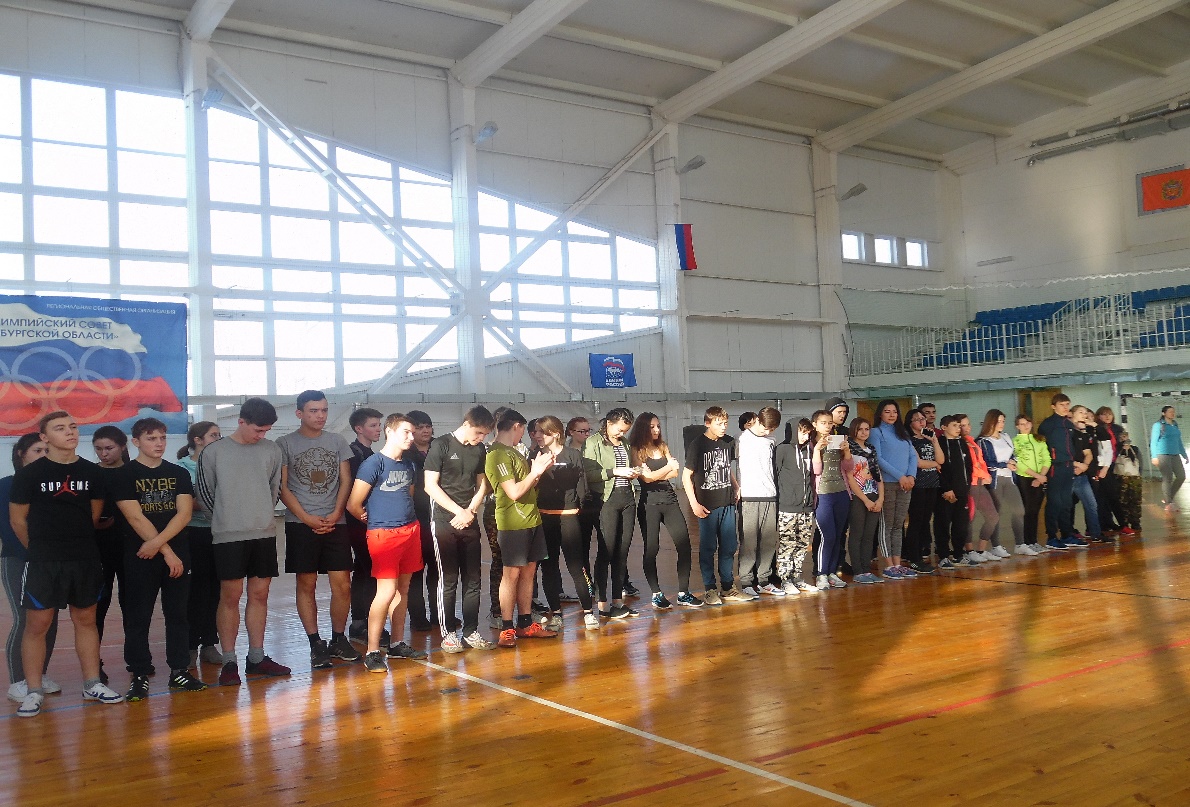 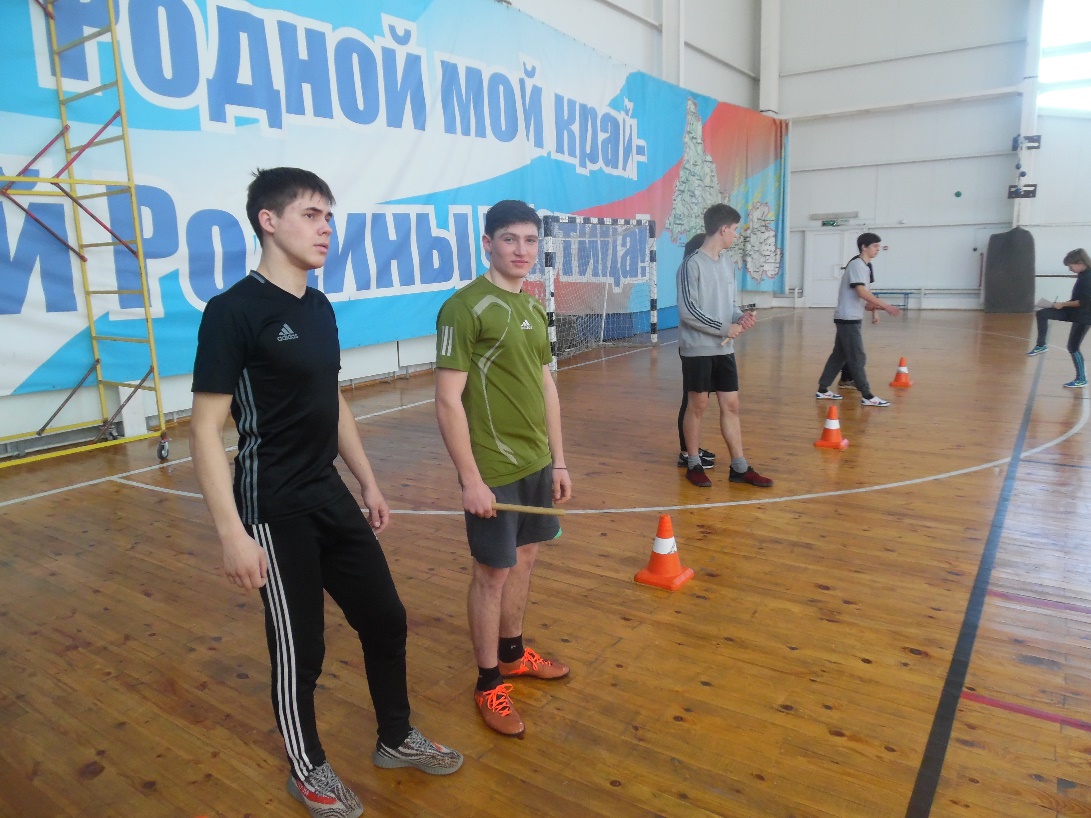 Смешанная эстафета.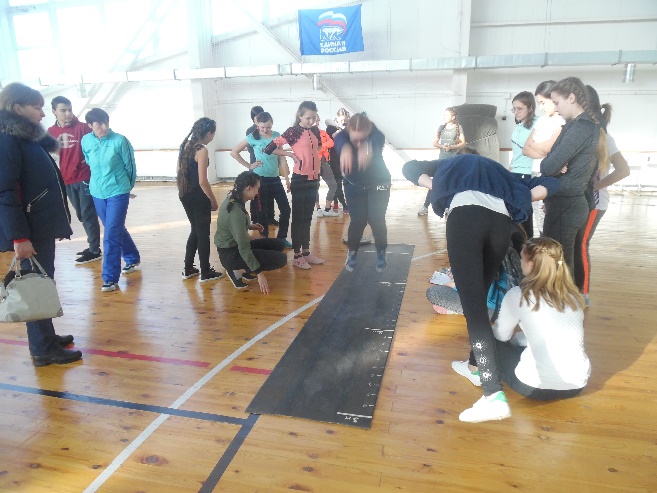 Прыжки в длину
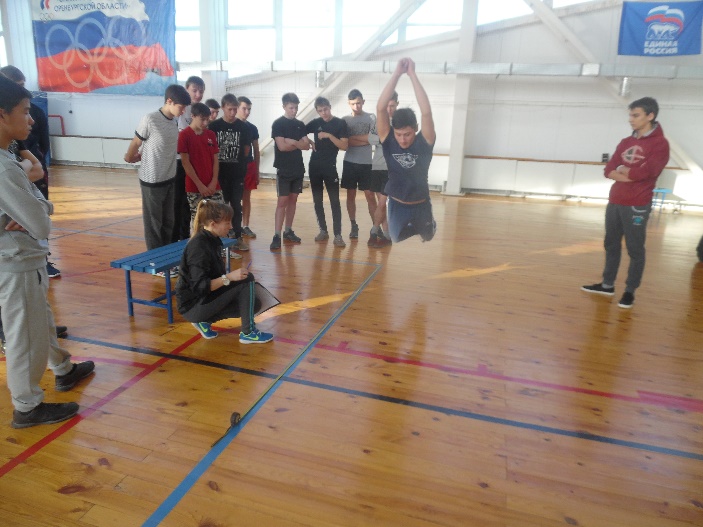 Награждение.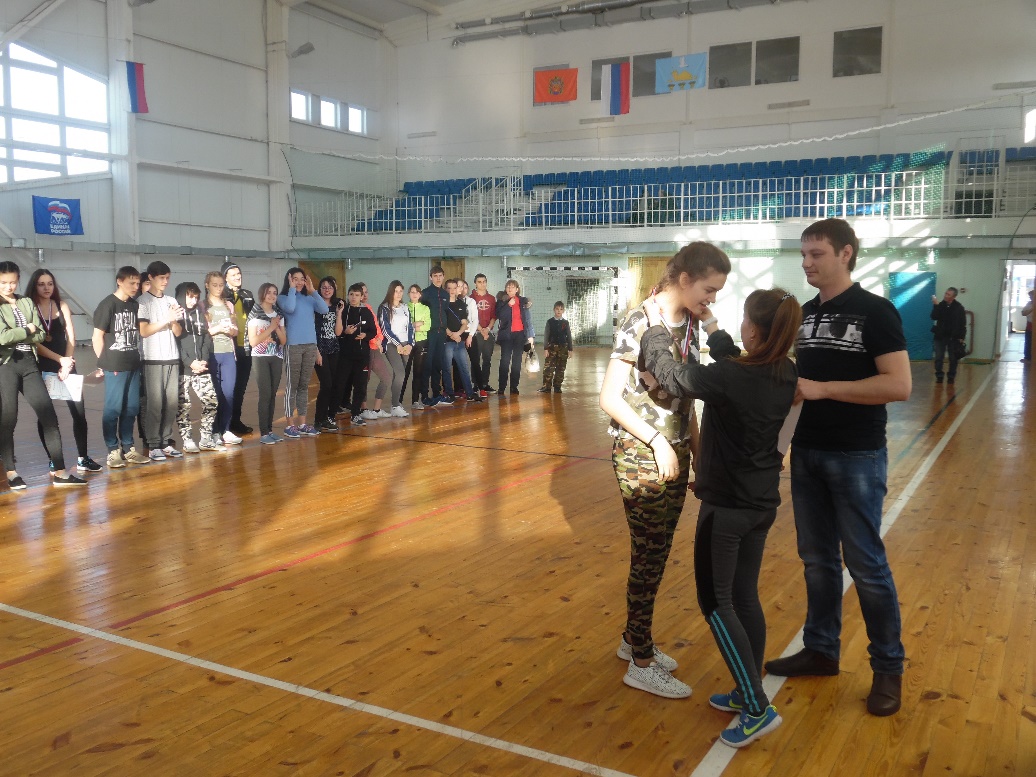 Дильтаева Даяна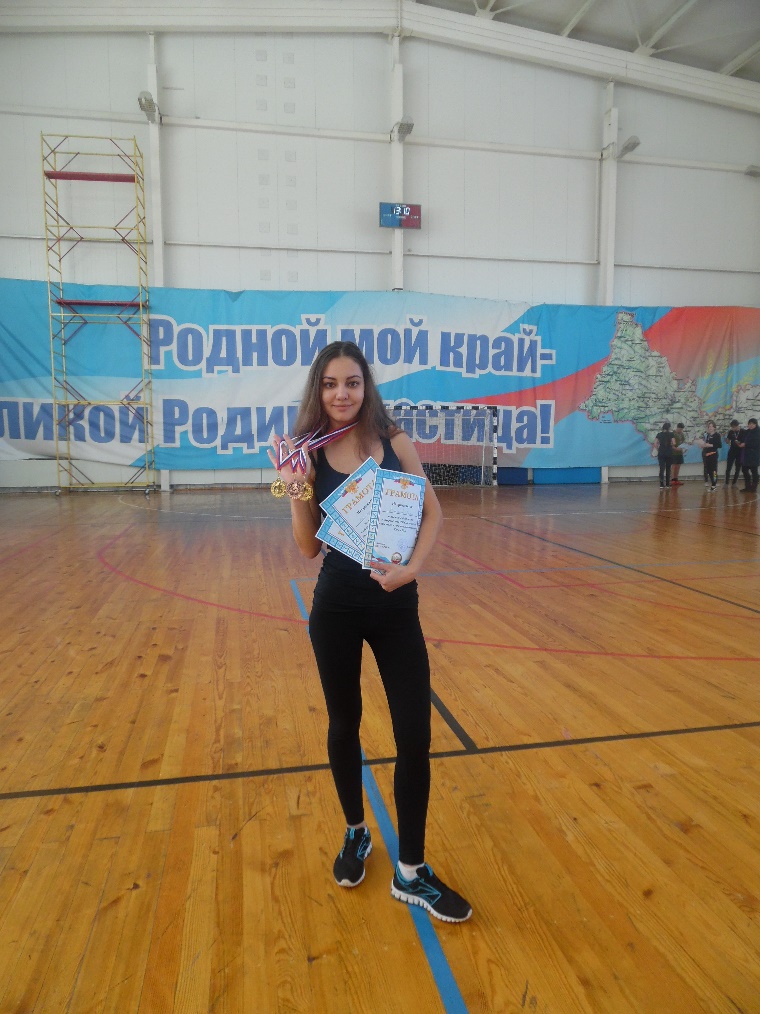 